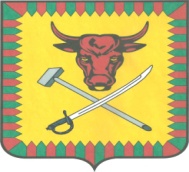 ИЗБИРАТЕЛЬНАЯ КОМИССИЯ МУНИЦИПАЛЬНОГО РАЙОНА «ЧИТИНСКИЙ РАЙОН»ПОСТАНОВЛЕНИЕ17 сентября .                                                                                     № 222О регистрации избранных депутатов Совета муниципального района «Читинский район» седьмого созываВ  соответствии с пунктом 30 части 1 статьи 33, частью 20 статьи 83 Закона Забайкальского края от 6 июля . N 385-ЗЗК «О муниципальных выборах в Забайкальском крае», на основании постановления избирательной комиссии муниципального района «Читинский района» №221 от 17 сентября 2018 года «Об установлении общих результатов выборов депутатов Совета муниципального образования «Читинский район» седьмого созыва» избирательная комиссия муниципального района «Читинский район» ПОСТАНОВЛЯЕТ:	1. Зарегистрировать избранных депутатов Совета муниципального района «Читинский район» седьмого созыва:Беляцкую Анастасию Сергеевну,Бурака Олега Николаевича,Галданова Баира Гончиковича,Гатапова Чойнзын-Доржи Шагдаровича.Днепровскую Нину Ефимовну,Зайделя Вильгельма Вильгельмовича,Киселева Дениса Андреевича,Кондратьеву Ольгу Андреевну,Конусикова Олега Владимировича,Маниковскую Валентину Викторовну,Маркитан Евгению Владимировну,Медведеву Наталью Александровну,Петрова Сергея Григорьевича,Петрову Елену Анатольевну,Рогалева Игоря Андреевича,Рожкову Ирину Юрьевну,Рюмкина Алексея Ивановича,Селезнева Николая Александровича, Сурикову Наталью Викторовну,Сурина Игоря Вячеславовича,Титову Елену Сергеевну,Цирельникову Людмилу Иннокентьевну, Черкашина Павла Львовича,Эпова Андрея Александровича.2. Выдать зарегистрированным депутатам Совета муниципального района «Читинский район» седьмого созыва удостоверения об избрании. 3. Направить настоящее постановление в Совет депутатов муниципального района «Читинский район».4. Направить настоящее постановление для опубликования в газету «Ингода».5. Разместить настоящее постановление на официальной странице избирательной комиссии муниципального района «Читинский район» в информационно-телекоммуникационной сети «Интернет».Председатель избирательной комиссии                                          А.В. Родина Секретарь избирательной комиссии                                             Т.И. Борисова 